Learning Agreement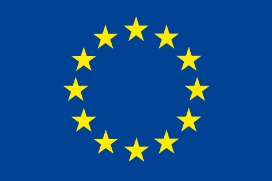 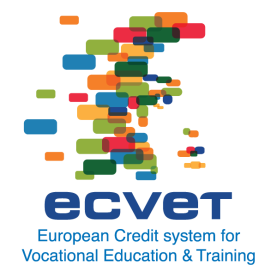 Annex5 - Description_of_Units_ofLearning_Outcomes (Technician of_Glass_Production)Annex5 - Description_of_Units_ofLearning_Outcomes (Technician of_Glass_Production)Information about the participantsInformation about the participantsContact details of the home organisationContact details of the home organisationName of organisationZespółSzkółPonadgimnazjalnychAddressTelephone/faxE-mailWebsiteContact personTelephone/faxE-mailContact details of the host organisationContact details of the host organisationName of organisationAddressTelephone/faxE-mailWebsiteContact personTutor/mentorTelephone/faxE-mailContact details of the learnerContact details of the learnerNameAddressTelephone/faxE-mailDate of birthPlease tickX  Male☐FemaleContact details of parents or legal guardian of the learner, if applicableContact details of parents or legal guardian of the learner, if applicableName AddressTelephoneE-mailIf an intermediary organisation is involved, please provide contact detailsIf an intermediary organisation is involved, please provide contact detailsName of organisationAddressTelephone/faxE-mailWebsiteContact personTelephone/faxE-mailDuration of the learning period abroadDuration of the learning period abroadStart date of thetraining abroadEnd date of the training abroadLength of time abroadThe qualification being takenby the learner - including information on the learner’s progress (knowledge, skills and competence  already acquired)The qualification being takenby the learner - including information on the learner’s progress (knowledge, skills and competence  already acquired)Title of the qualification being taken by the learner (please also provide the title in the language of the partnership, if appropriate)Technician of glass productionA.1. Glassware manufacturingA.47. Organization of glassware manufacturing processesEQF level (if appropriate)3NQF level (if appropriate)3Information on the learner‘s progress in relation to the learning pathway (Information to indicate acquired knowledge, skills, competence could be included in an annex )Student has got the knowledge, skills and competence regarding the learning outcomes they acguired during the technical school education.Student:manufactures glasswaredistinguishes  between techniques of glassware moldingknows the methods of glass processingprojects technological processescalculates the glass batchEnclosures in annex - please tick as appropriate☐Europass Certificate SupplementX Europass CVX Europass Mobility☐Europass Language Passport☐ European Skills PassportX(Unit[s] of) learning outcomes already acquired by the learner☐Other: Description of the learning outcomes to be achieved during mobilityDescription of the learning outcomes to be achieved during mobilityTitle of unit(s)/groups of learning outcomes/parts of units to be acquiredComplying with the rules concerning  the safety, fire protection, environmental protection and ergonomics.Using the vocational foreign language of the sector.Personal and social competences Implementation of  the rules of glass/ ceramic in the mass smelting .Selection of tools used for glassware / ceramics hand forming .Applying mechanical technique of glassware / ceramics forming. Applying rules of glass / ceramics thermal processing.Intercultural competences.Number of ECVET points to be acquired while abroadLearning outcomes to be achievedAnnex5Description of the learning activities (e.g. information on location(s) of learning, tasks to be completed and/or courses to be attended)3-week workplacement in …………………………………… CompanyEnclosures in annex - please tick as appropriateX Description of unit(s)/groups of learning outcomes which are the focus of the mobility ☐Description of the learning activities☐Individual’s  development plan when abroad☐Other: Assessment and documentationAssessment and documentationPerson(s) responsible for assessing the learner’s performanceName:Person(s) responsible for assessing the learner’s performanceOrganisation, role: Assessment of learning outcomes Date of assessment: during and after the mobilityAssessment of learning outcomes Method: student’s observation, exercises, conversation, evaluation surveyHow and when will the assessment be recorded?The assessment will be recorded in a student’s individual evaluation card and a student’s work placement diary – during the mobility and after itPlease include☐Detailed information about the assessment procedure (e.g. methods, criteria, assessment grid)X Template for documenting the acquired learning outcomes(such as the learner’s transcript of record or Europass Mobility)☐Individual’s development plan when abroadX Other: Assessment card (student’s individual evaluation card)Validation and recognitionValidation and recognitionPerson (s) responsible for validating the learning outcomes achieved abroadName: Person (s) responsible for validating the learning outcomes achieved abroadOrganisation, role: Zespół Szkół Ponadgimnazjalnych, Deputyhead ( kierownik Szkolenia praktycznego)How will the validation process be carried out?Study of the evaluation documents: An individual report of learning outcomes with a student’s Individual evaluation card, a student’s work placement diary, survey results. The points from the assessment cards will be transformed into percentages and later into  school marks for apprenticeship according to the criteria included in the school statute.Recording of validated achievements Date: 04/2018Recording of validated achievements Method: ReportPerson(s) responsible for recognising the learning outcomes achieved abroadName: dyrektorszkołyPerson(s) responsible for recognising the learning outcomes achieved abroadOrganisation, role: Zespół Szkół Ponadgimnazjalnych, HeadteacherHow will the recognition be conducted?Applying for the Europass Mobility and ECVET CertificateSignaturesSignaturesSignaturesHome organisation/countryHost organisation/countryLearnerZespół Szkół Ponadgimnazjalnych,Poland…………………….Headteacher……………………., Valencia, Spain……………………………., office workerImię nazwisko uczniaName, roleName, roleNameOrnontowice, ..........................Valencia, ………………….Ornontowice, ..........................Place, datePlace, datePlace, dateIf applicable: Intermediary organisationIf applicable: Parent or legal guardianName, roleName, roleValencia, ………………….Place, datePlace, dateAdditional informationAnnexesAdditional informationAnnexes